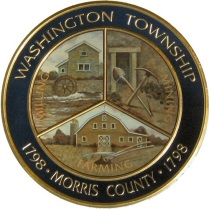 WASHINGTON TOWNSHIP PEDDLERS/SOLICITORS PERMIT APPLICATION